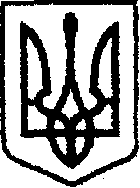 У К Р А Ї Н Ачернігівська обласна державна адміністраціяУПРАВЛІННЯ  КАПІТАЛЬНОГО БУДІВНИЦТВАН А К А З«12» липня 2019 року 	                 м. Чернігів		                        № 251Про внесення змін доштатного розписуЗ метою удосконалення та оптимізації організаційної структури Управління капітального будівництва Чернігівської обласної державної адміністрації, відповідно до Положення про Управління капітального будівництва Чернігівської обласної державної  адміністрації, затвердженого розпорядженням голови обласної державної адміністрації від 03.04.2018           №183, наказую:1. Ввести в дію перелік змін №1 до штатного розпису на 2019 рік Управління капітального будівництва обласної державної адміністрації з 10.07.2019 (додаток 1).2. Вивести зі штатного розпису Управління посаду провідного спеціаліста відділу економічного аналізу та договорів.3. Ввести до штатного розпису Управління посаду головного спеціаліста відділу економічного аналізу та договорів.4. Відділу з питань управління персоналом та організаційної роботи Управління Кравченко І.М. забезпечити організаційну роботу відповідно до чинного законодавства.5. Заступнику начальника Управління - начальнику відділу економічного аналізу та договорів Ковальчук Н.М. привести до відповідності посадові інструкції працівників відділу економічного аналізу та договорів. 6. Контроль за виконанням наказу залишаю за собою.Начальник                                                                                   А.ТИШИНА